Zápis z 3. stretnutia  RC Nitra dňa 18. septembra 2017 v penzióne Artin Prítomní :  P. Galo, D. Hetényi, E. Oláh, R. Plevka, I. Košalko, K. Pieta, K. Lacko – Bartoš,  A. Tóth,  L. Gáll,Ospravedlnení : A. Havranová,  P. Szabo, D. Peskovičová, L. Hetényi,  G. Tuhý, M. Waldner,  L. Tatar, M. Svoreň, Ľ. Holejšovský, V. Miklík, J. Dóczy,  P. Graffenau, J. Jakubička, J. Stoklasa,Program rokovania :Rokovanie klubu viedol z poverenia prezidentky A. Tóth.Úvodom nás pozval pán Všetečka – Konštanty na podujatie kladenia prvého stolpersteinu  v Nitre, ktoré sa uskutoční budúci pondelok, 25. 9. 2017 o 17.00 hod. na adrese U Grófa, Kamenná ulica č. 8. Členovia  ROTARY sa zúčastnia tohto podujatia, v pondelok bude klub U Grófa.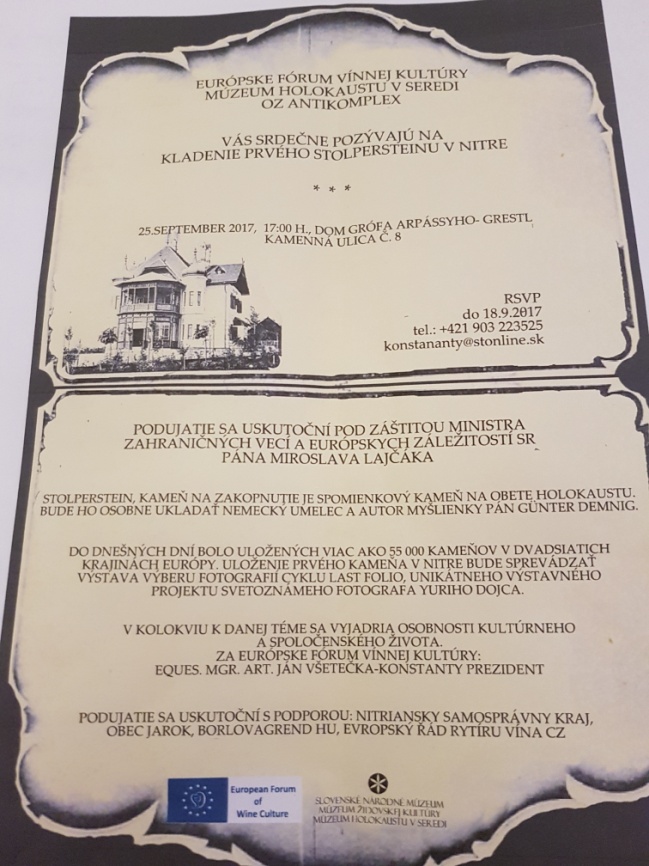 Prednáška D. Hetényiho, téma BITCOIN – Digitálna mena. Dano podrobne a komplexne vysvetlil dôvody vzniku kryptomeny po kríze v roku 2008. Pozoruhodný vývoj hodnoty meny. Aktuálna hodnota je 70 mld USD. Výhody meny – sloboda platieb, žiadny sprostredkovatelia, neregulovaná mena, bezpečnosť, rýchlosť platieb. Riziká meny – kurzová volatilita, nie je všeobecne akceptovaný, vyššie transakčné náklady, ukradnutie „peňaženky“, hacking burzy. Použitie meny je aj v problémových oblastiach ale aj neštandardné účely. Po prednáške odpovedal na množstvo otázok. Ivan Košalko informoval o návšteve RC Banská Bystrica Classic minulý pondelok. Vypočul si zaujímavú prednášku amatérskeho zlatokopa, ktorý každoročne vycestuje na Aljašku, kde ťaží zlato a dosahuje pozoruhodné výsledky. Hovoril o nebezpečenstve pobytu v divočine.R. Plevka informoval o návšteve RC Levice.Informácie o príprave daňového priznania k 30.6.2017. Musí byť doručené do 30.9.2017. Pokladník klubu P. Szabo poskytne podklady E. Oláhovi.P. Szabo poslal každému členovi RC Nitra stav platenia klubového členského príspevku.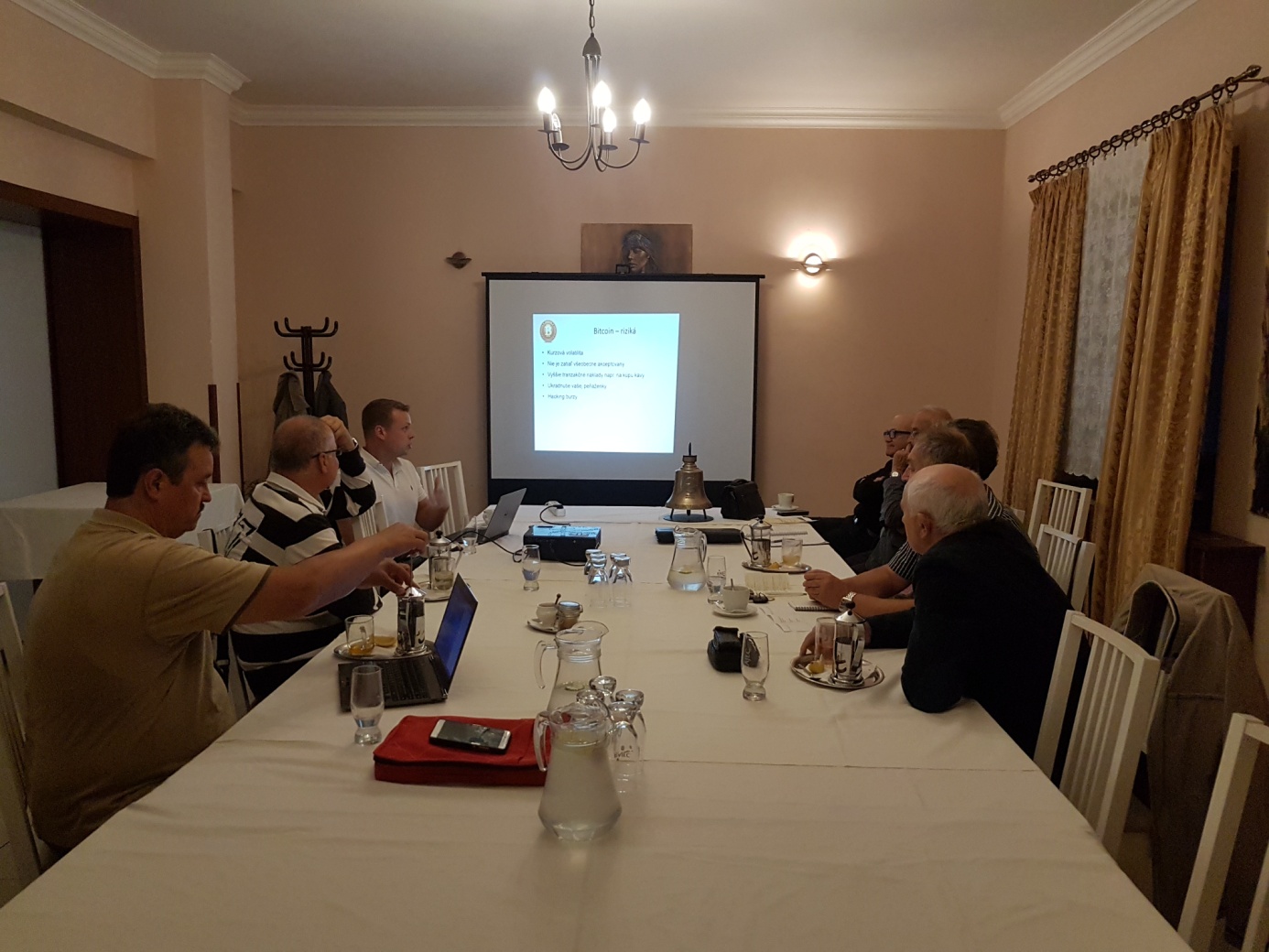  Zápis napísal : L. Gáll Anna Havranová, prezident Rotary club Nitra 2017/2018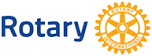 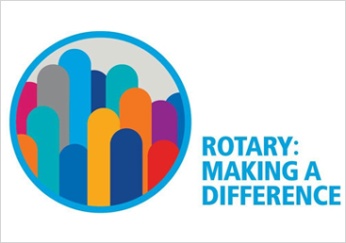 